If you are dissatisfied with our service, or any of our products have disappointed you, we would like to hear about it.Your views are very important to usTell us why you think our service or products do not match your expectations, or that we have made a mistake. When we receive your complaint, a competent team, specifically trained to handle and resolve complaints, will investigate it and try toresolve it as soon as possible in a fair manner.STEP 1: Where to complain:      Your nearest Sasfin office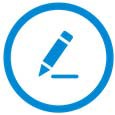 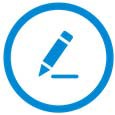 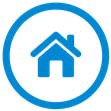 Complete a Complaint form at www.sasfinhrs.co.zacomplaints@sasfinhrs.co.za 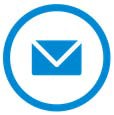 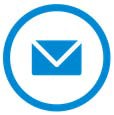 ORinfo@sasfinhrs.co.za.co.zaTelephone	Fax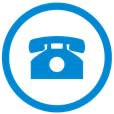 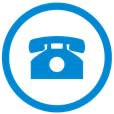 Sasfin HRS	(011) 840-6000	011 840 6001How we will take care of complaints 	First, we will acknowledge receipt of the complaint. 	We will give you the contact details of the person who will deal with the complaint. 	Then we will investigate the complaint and try to resolve it in a fair manner. 	Once we have dealt with your complaint, we will learn from the experience and improve our offerings to you where possible.STEP 2: Complain to the Compliance Officer if you are dissatisfiedIf the complaint has not been resolved to your satisfaction, you may refer it to the Compliance Officer, an impartial person that investigates disputes between dissatisfied clients and Sasfin HRS.Contact details of the Compliance OfficerTel:	(011) 233-2629E-mail:	compliance@sasfinhrs.co.za or andrew@ajlgroup.co.zaSTEP 3: Complain to an external ombudsman if you are still dissatisfiedIf the Compliance Officer’s answer also does not satisfy you, you may send your complaint to the relevant Ombudsman:Please use this form to tell us what you are dissatisfied about.Your personal informationTitle:       Mr.         Mrs.         Miss         Ms.         Prof.         Dr.         Rev.         Please mark the applicable option.First names                                                                          _                                                                                                            Surname                                                                                                                                                                                              Identity number                                                       Postal address     ___________________________________________________________________________________________Postal codeResidential addressPostal codeE-mail addressContact numbers:       Home     (               )                                                 CellWork	(	)	Fax	(	)What are you dissatisfied with?A service	A product	Please mark all the applicable options.Advice	OtherPlease give the Policy Reference Number, _____________________________________Please tell us in your own words what you are dissatisfied about.How would you like us to resolve the problem?Note: If there is not enough space on this page, you may attach an additional page. Please also attach any supporting documents.Advice complaintsService / product complaintsThe Fais OmbudTel:         012 470 9080Fax:        012 348 3447E-mail:    info@faisombud.co.zaWebsite: www.faisombud.co.zaThe Ombudsman for Short TermInsuranceTel:         011 726 8900Fax:        011 726 5501E-mail:    info@osti.co.zaWebsite: www.osti.co.zaHow would you like us to contact you?E-mailPhonePlease mark the option you prefer.Please mark the option you prefer.Please mark the option you prefer.Please mark the option you prefer.SMSLetterFax 